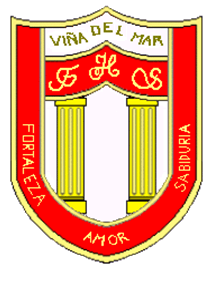 RBD: 1761-2FRIENDLY HIGH SCHOOLFono: 322628669 fhs.direccion@gmail.comCOMUNICADO DESDE DIRECCIÓNEstimada Comunidad EscolarJunto con saludar cordialmente y esperando que se encuentren bien de salud junto a su familia, me dirijo a ustedes con motivo, informar sobre las clases presenciales y On line a contar del día 20 de septiembre por la suspensión programadas de clases presenciales por proceso de vacunación del martes 14 al miércoles 15 de septiembre.                      Grupo 1 (clases Presenciales    )    Grupo 2 (clases Presenciales     )          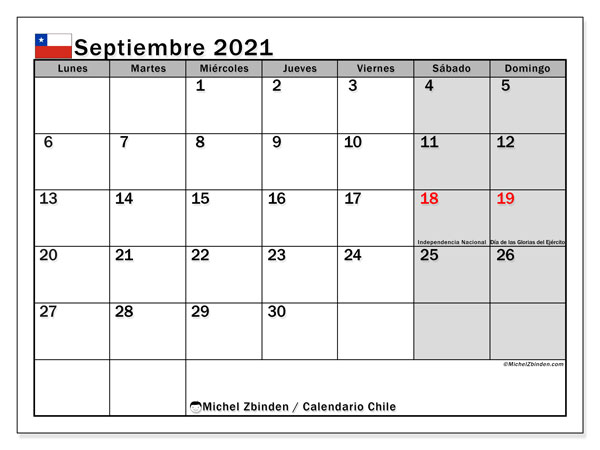 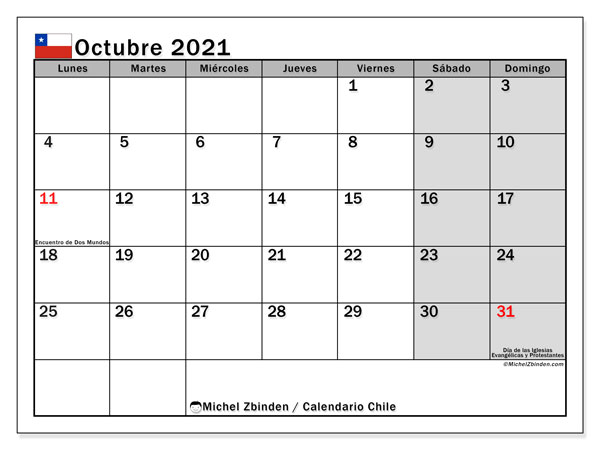 Agradeciendo su apoyo, me despido atentamenteGuillermo Angel Alvarez LeónDirectorFriendly High SchoolEn Viña del Mar, a 20 de septiembre de 2021